                                                                   ПРОЕКТ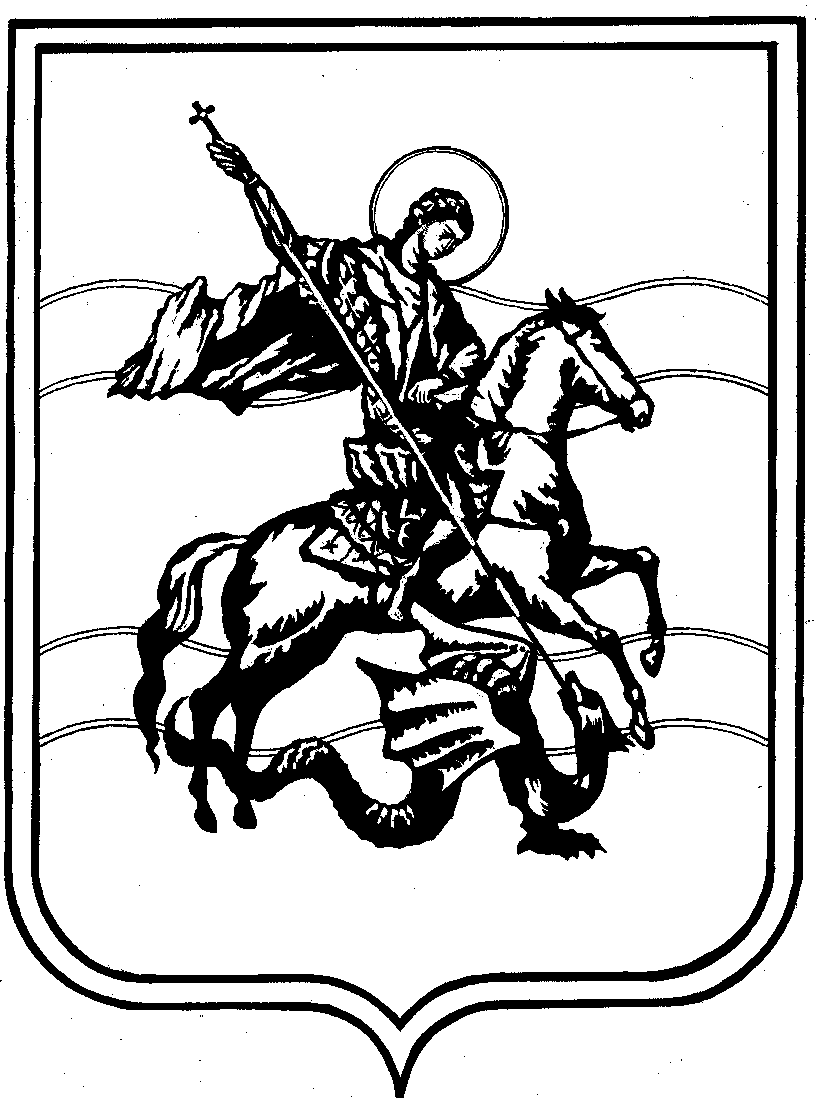 АДМИНИСТРАЦИЯсельского поселенияСЕЛО СОВХОЗ «ЧАУСОВО»КАЛУЖСКОЙ ОБЛАСТИПОСТАНОВЛЕНИЕс.С-з «Чаусово» от                              года                                                                    № Об утверждении Программы профилактики нарушений юридическими лицами и индивидуальными предпринимателями обязательных требований при осуществлении муниципального контроля на 2021 год и плановый период 2022-2023 годов.В соответствии со статьей 17.1 Федерального закона от 06.10.2003 № 131-ФЗ "Об общих принципах организации местного самоуправления в Российской Федерации" статьей 8.2 Федерального закона от 26 декабря 2008 года № 294-ФЗ «О защите прав юридических лиц и индивидуальных предпринимателей при осуществлении государственного контроля (надзора) и муниципального контроля», Постановления Правительства РФ от 26.12.2018 года № 1680 «Об утверждении общих требований к организации и осуществлению органами государственного контроля (надзора), органами муниципального контроля мероприятий по профилактике нарушений обязательных требований, требований, установленных муниципальными правовыми актами", администрация сельского поселения село Совхоз «Чаусово»ПОСТАНОВЛЯЕТ:           1. Утвердить прилагаемую Программу профилактики нарушений юридический лиц и индивидуальных предпринимателей обязательных требований при осуществлении муниципального контроля  на 2021 год и плановый период 2022-2023 годов.            2. Должностным лицам, уполномоченным на осуществление муниципального контроля в соответствующих сферах деятельности, обеспечить в пределах своей компетенции выполнение Программы профилактики нарушений  юридическими лицами и индивидуальными предпринимателями обязательных требований при осуществлении муниципального контроля на 2021 год и плановый период 2022-2023 годов, утвержденной пунктом 1 настоящего постановления.           3. Признать утратившим силу Постановление администрации село Совхоз «Чаусово» от 25.05.2020 №48 «Об утверждении программы «Профилактика нарушений юридическими лицами и индивидуальными предпринимателями обязательных требований законодательства на 2020-2023 годы».           4. Настоящее постановление вступает в силу со дня его официального опубликования и распространяется на правоотношения, возникшие после 1 января 2021 года.            5. Контроль за исполнением настоящего постановления оставляю за собой.Глава администрациисельского поселения село Совхоз «Чаусово»                                                             И.В. ЗеленовПриложение 1 к постановлению администрации СП село Совхоз «Чаусово» От__________2020 №___ПРОГРАММА ПРОФИЛАКТИКИ НАРУШЕНИЙ ЮРИДИЧЕСКИМИ ЛИЦАМИ И ИНДИВИДУАЛЬНЫМИ ПРЕДПРИНИМАТЕЛЯМИ ОБЯЗАТЕЛЬНЫХ ТРЕБОВАНИЙ  ПРИ ОСУЩЕСТВЛЕНИИ МУНИЦИПАЛЬНОГО КОНТРОЛЯ НА 2021 ГОД И ПЛАНОВЫЙ ПЕРИОД 2022-2023 ГОДОВ (ДАЛЕЕ – ПРОГРАММА)Раздел 1. Аналитическая часть.Настоящая программа разработана в целях организации проведения профилактики нарушений требований, установленных федеральными законами и иными нормативными правовыми актами Российской Федерации, в целях предупреждения возможного нарушения подконтрольными субъектами обязательных требований в рамках осуществления муниципального контроля.Согласно Перечню видов муниципального контроля и должностных лиц отвечающие за осуществление муниципального контроля, на территории сельского поселения село Совхоз «Чаусово» осуществляются следующие виды муниципального контроля:а) муниципальный контроль в области торговой деятельности;б) муниципальный жилищный контроль;в)муниципальный контроль за соблюдением правил благоустройства.    1.2. Подконтрольными субъектами муниципального контроля в области торговой деятельности являются юридические лица, индивидуальные предприниматели, осуществляющие торговую деятельность.Предметом муниципального контроля является проверка соблюдения юридическими лицами, их руководителями и иными должностными лицами, индивидуальными предпринимателями, их уполномоченными представителями,                             осуществляющими торговую деятельность требований, установленных муниципальными правовыми актами администрации СП село Совхоз «Чаусово» , к размещению нестационарных торговых объектов расположенных на земельных участках, в зданиях, строениях, сооружениях, находящихся в государственной собственности или муниципальной, в том числе без формирования земельных участков на территориях общего пользования, а также на земельных участках, государственная собственность на которые не разграничена, в соответствии со схемой размещения нестационарных торговых объектов. В 2019-2020 годах мероприятий по контролю в области торговой деятельности не проводилось.В связи с тем, что в 2019-2020 годах проверок по муниципальному контролю в области торговой деятельности не проводилось, провести анализ и оценку рисков причинения вреда охраняемых законом ценностям и (или) анализ и оценку причиненного ущерба не предоставляется возможным.При осуществлении муниципального жилищного контроля предметом оценки является соблюдение органами государственной власти, органами местного самоуправления, юридическими лицами, индивидуальными предпринимателями обязательных требований жилищного законодательства.К подконтрольным субъектам по муниципальному жилищному контролю относятся юридические лица, индивидуальные предприниматели.Данные о проведенных мероприятиях: за период 2019-2020 гг. проверки юридических лиц и индивидуальных предпринимателей не проводились. Плановых проверок запланировано не было. Внеплановые проверки не проводились, в связи с отсутствием обращений граждан о нарушении их прав и отсутствия угрозы причинения вреда жизни, здоровью граждан, вреда животным, растениям, окружающей среде, объектам культурного наследия, а также угрозы чрезвычайных ситуаций природного и техногенного характера. Провести анализ и оценку рисков причинения вреда, охраняемых законом ценностям и (или) анализ и оценку причиненного ущерба не представляется возможным.При осуществлении муниципального контроля за соблюдением правил благоустройства предметом оценки является соблюдение требований, установленных правилами благоустройства.К подконтрольным субъектам по контролю за соблюдением правил благоустройства относятся организации независимо от их организационно-правовых форм и форм собственности, их руководители, должностные лица, индивидуальные предприниматели.Данные о проведенных мероприятиях: за период 2019-2020 гг. проверки юридических лиц и индивидуальных предпринимателей не проводились. Плановых проверок запланировано не было. Внеплановые проверки не проводились, в связи с отсутствием обращений граждан о нарушении их прав и отсутствия угрозы причинения вреда жизни, здоровью граждан, вреда животным, растениям, окружающей среде, объектам культурного наследия, а также угрозы чрезвычайных ситуаций природного и техногенного характера. Провести анализ и оценку рисков причинения вреда охраняемых законом ценностям и (или) анализ и оценку причиненного ущерба не представляется возможным.    1.3. Целью программы является:     -предупреждение нарушений юридическими лицами и индивидуальными предпринимателями (далее- подконтрольные субъекты) обязательных требований законодательства в соответствующей сфере, включая устранение причин, факторов и условий, способствующих возможному нарушению обязательных требований законодательства;     -создание мотивации к добросовестному поведению подконтрольных субъектов;     -снижение уровня ущерба охраняемым законом ценностям;     - обеспечение доступности информации об обязательных требованиях.Задачами программы являются;     -укрепление системы профилактики нарушений обязательных требований путем активизации профилактической деятельности;     -выявление и устранение причин, факторов и условий, способствующих нарушениям субъектами профилактики обязательных требований законодательства;     -повышение правосознания и правовой культуры подконтрольных субъектов.Раздел 2. План мероприятий по профилактике нарушений на 2021 год и проект плана мероприятий по профилактике нарушений на 2022 и 2023 годы2.1. Мероприятия Программы представляют собой комплекс мер, направленных на достижение целей и решение основных задач настоящей Программы.2.2. Перечень мероприятий Программы, сроки их реализации и ответственные исполнители приведены в плане мероприятий по профилактике нарушений. В Программу возможно внесение изменений и корректировка перечня мероприятий в связи с необходимостью осуществления профилактических мер 
в отношении нарушений, выявленных в ходе плановых и внеплановых проверок, проведенных должностными лицами муниципального контроля.	2.3. План мероприятий по профилактике нарушений на 2021 год: 	2.4. Проект плана мероприятий по профилактике нарушений на 2022 и 2023 годы:3. Методикаоценки эффективности и результативности профилактических мероприятийК показателям качества профилактической деятельности администрации СП село Совхоз «Чаусово» относятся следующие:Количество выданных предостережений;Количество субъектов, которым выданы предостережения;Информирование, юридических лиц, индивидуальных предпринимателей по вопросам соблюдения обязательных требований, оценка соблюдения которых является предметом   муниципального контроля, осуществляемого на территории администрации СП село Совхоз «Чаусово», в том числе посредством размещения на официальном сайте администрации СП село Совхоз «Чаусово» (памяток), информационных статей.№ п/пНаименование мероприятия по профилактике нарушенийответственные должностные лица Сроки (периодичность)  проведения мероприятий1.      Размещение и актуализация на официальном сайте администрации СП село Совхоз «Чаусово» перечня нормативных правовых актов или их отдельных частей, содержащих обязательные требования, требования, установленные муниципальными правовыми актами, оценка соблюдения которых является предметом муниципального контроля, а также текстов соответствующих нормативных правовых актов.Должностные лица, уполномоченные на осуществление муниципального контроляВ течение года (по мере необходимости)2.     Информирование юридических лиц, индивидуальных предпринимателей по вопросам соблюдения обязательных требований, требований, установленных муниципальными правовыми актами, в том числе посредством разработки и опубликования руководств по соблюдению  обязательных требований, требований, установленных  муниципальными правовыми актами, проведение разъяснительной работы в средствах массовой информации.Должностные лица, уполномоченные на осуществление муниципального контроляВ течение года (по мере необходимости)3.       Подготовка  и распространение комментариев о содержании новых нормативных правовых актов, устанавливающих обязательные требования, требования, установленные муниципальными правовыми актами, внесенных изменениях в действующие акты, сроках и порядке вступления их в действие, а также рекомендации о проведении необходимых организационных, технических мероприятий, направленных на внедрение и обеспечение соблюдения обязательных требований, требований, установленных муниципальными правовыми актами.Должностные лица, уполномоченные на осуществление муниципального контроляВ течение года (по мере необходимости)4.     Обобщение практики осуществления муниципального контроля (не реже одного раза в год) и размещение информации на официальном сайте администрации СП село Совхоз «Чаусово», в том числе с указанием наиболее часто встречающихся случаев нарушений обязательных требований, требований, установленных муниципальными правовыми актами, с рекомендациями в отношении мер, которые должны приниматься юридическими лицами, индивидуальными предпринимателями в целях недопущения таких нарушенийДолжностные лица, уполномоченные на осуществление муниципального контроляпо мере необходимости 5.      Выдача предостережении о недопустимости нарушения обязательных требований, требований, установленных муниципальными правовыми актами, в соответствии с частями 5 - 7 статьи 8.2 Федерального закона от 26.12.2008 № 294-ФЗ, если иной порядок не установлен федеральным закономДолжностные лица, уполномоченные на осуществление муниципального контроляВ течение года (по мере необходимости) 6.     Проведение мероприятий по оценке эффективности и результативности профилактических мероприятий с учетом целевых показателейДолжностные лица, уполномоченные на осуществление муниципального контроляРаз в год7.      Разработка и утверждение Программы профилактики нарушений юридическими лицами и индивидуальными предпринимателями обязательных требований при осуществлении муниципального контроля на 2022 год.Должностные лица, уполномоченные на осуществление муниципального контроляне позднее 20 декабря 2021 года№ п/пНаименование мероприятия по профилактике нарушенийответственные должностные лица Сроки (периодичность)  проведения мероприятий1.      Размещение и актуализация на официальном сайте администрации  СП село Совхоз «Чаусово» перечня нормативных правовых актов или их отдельных частей, содержащих обязательные требования, требования, установленные муниципальными правовыми актами, оценка соблюдения которых является предметом муниципального контроля, а также текстов соответствующих нормативных правовых актов.Должностные лица, уполномоченные на осуществление муниципального контроля      В течение года (по мере необходимости)2.     Информирование юридических лиц, индивидуальных предпринимателей по вопросам соблюдения обязательных требований, требований, установленных муниципальными правовыми актами, в том числе посредством разработки и опубликования руководств по соблюдению  обязательных требований, требований, установленных  муниципальными правовыми актами, проведение разъяснительной работы в средствах массовой информации.Должностные лица, уполномоченные на осуществление муниципального контроля         В течение года (по мере необходимости)3.       Подготовка  и распространение комментариев о содержании новых нормативных правовых актов, устанавливающих обязательные требования, требования, установленные муниципальными правовыми актами, внесенных изменениях в действующие акты, сроках и порядке вступления их в действие, а также рекомендации о проведении необходимых организационных, технических мероприятий, направленных на внедрение и обеспечение соблюдения обязательных требований, требований, установленных муниципальными правовыми актами.Должностные лица, уполномоченные на осуществление муниципального контроля         В течение года (по мере необходимости)4.     Обобщение практики осуществления муниципального контроля (не реже одного раза в год) и размещение информации на официальном сайте администрации СП село Совхоз «Чаусово», в том числе с указанием наиболее часто встречающихся случаев нарушений обязательных требований, требований, установленных муниципальными правовыми актами, с рекомендациями в отношении мер, которые должны приниматься юридическими лицами, индивидуальными предпринимателями в целях недопущения таких нарушенийДолжностные лица, уполномоченные на осуществление муниципального контроля            В течение года (по мере необходимости)5.      Выдача предостережении о недопустимости нарушения обязательных требований, требований, установленных муниципальными правовыми актами, в соответствии с частями 5 - 7 статьи 8.2 Федерального закона от 26.12.2008 № 294-ФЗ, если иной порядок не установлен федеральным закономДолжностные лица, уполномоченные на осуществление муниципального контроля               В течение года (по мере необходимости)6.     Проведение мероприятий по оценке эффективности и результативности профилактических мероприятий с учетом целевых показателейДолжностные лица, уполномоченные на осуществление муниципального контроля               Раз в год7.      Разработка и утверждение Программы профилактики нарушений юридическими лицами и индивидуальными предпринимателями обязательных требований при осуществлении муниципального контроля  на 2022, 2023 годыДолжностные лица, уполномоченные на осуществление муниципального контроля               не позднее 20 декабря 2022, 2023 года